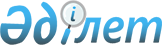 Т. Рысқұлов ауданында 2014 жылға арналған мектепке дейінгі тәрбие мен
оқытуға мемлекеттік білім беру тапсырысын, жан басына шаққандағы қаржыландыру және ата-ананың ақы төлеу мөлшерін бекіту туралыЖамбыл облысы Т. Рысқұлов ауданы әкімдігінің 2014 жылғы 13 маусымдағы  № 254 қаулысы. Жамбыл облысы Әділет департаментінде 2014 жылғы 15 шілдеде № 2275 болып тіркелді      РҚАО-ның ескертпесі.

      Құжаттың мәтінінде түпнұсқаның пунктуациясы мен орфографиясы сақталған.

      «Қазақстан Республикасындағы жергілікті мемлекеттік басқару және өзін-өзі басқару туралы» Қазақстан Республикасының 2001 жылғы 23 қаңтардағы Заңының 31 бабының 1 тармағының 19) тармақшасына және Қазақстан Республикасының 2007 жылғы 27 шілдедегі «Білім туралы» Заңының 6 бабы 4 тармағының 8-1) тармақшасына сәйкес Т. Рысқұлов ауданы әкімдігі ҚАУЛЫ ЕТЕДІ:



      1. «Т. Рысқұлов ауданы әкімдігінің білім бөлімі» мемлекеттік мекемесінің 2014 жылға арналған мектепке дейінгі тәрбие мен оқытуға мемлекеттік білім беру тапсырысының, жан басына шаққандағы қаржыландыру және ата-ананың ақы төлеу мөлшерлері қосымшаға сәйкес бекітілсін.



      2. Осы қаулының орындалуын және интернет ресурстарында жариялауды бақылау аудан әкімінің орынбасары Бейсен Әшімәлиұлы Әлпеисовқа жүктелсін.



      3. Осы қаулы әділет органдарында мемлекеттік тіркелген күннен бастап күшіне енеді және оның алғаш ресми жарияланғаннан кейін күнтізбелік он күн өткен соң қолданысқа енгізіледі.

      

      Аудан әкімі                                Ж. Айтақов

      Аудан әкімдігінің 2014 жылдың

      13 маусымдағы № 254 қаулысына

      қосымша «Т. Рысқұлов ауданы әкімдігінің білім бөлімі» мемлекеттік мекемесінің 2014 жылға арналған мектепке дейінгі тәрбие мен оқытуға мемлекеттік білім беру тапсырысының, жан басына шаққандағы қаржыландыру және ата-ананың ақы төлеу мөлшерлері
					© 2012. Қазақстан Республикасы Әділет министрлігінің «Қазақстан Республикасының Заңнама және құқықтық ақпарат институты» ШЖҚ РМК
				№Мектепке дейінгі тәрбие беру ұйымдарыБір айға шаққандағы қаржы ландыру жоспарыОның ішіндеОның ішіндеАта-ананың ақы төлеу мөлшері№Мектепке дейінгі тәрбие беру ұйымдарыБір айға шаққандағы қаржы ландыру жоспарыРеспубликалық нысаналы трансферттер есебіненРеспубликалық бюджеттен қаржыландырылатын мектепке дейінгі тәрбие ұйымдарына жергілікті бюджеттен қосымша қаржыландыруАта-ананың ақы төлеу мөлшеріРеспубликалық және жергілікті бюджеттен қаржыландырылатын ұйымдар үшінРеспубликалық және жергілікті бюджеттен қаржыландырылатын ұйымдар үшінРеспубликалық және жергілікті бюджеттен қаржыландырылатын ұйымдар үшінРеспубликалық және жергілікті бюджеттен қаржыландырылатын ұйымдар үшін1Шағын орталықтар13 06811 5681 5004 0002Бала бақшалар, оның ішінде:5 00030 балаға дейін40 00022 00018 00031 ден 50 балаға дейін30 00022 0008 00051 ден 75 балаға дейін28 00022 0006 00076 дан 100 балаға дейін25 00022 0003 000101 ден 150 балаға дейін24 00022 0002 000151 ден 200 балаға дейін23 00022 0001 000201 ден жоғары22 00022 0000Тек жергілікті бюджет есебінен қаржыландырылатын ұйымдар үшінТек жергілікті бюджет есебінен қаржыландырылатын ұйымдар үшінТек жергілікті бюджет есебінен қаржыландырылатын ұйымдар үшінТек жергілікті бюджет есебінен қаржыландырылатын ұйымдар үшін1Шағын орталықтар13 068013 0684 0002Бала бақшалар, оның ішінде:05 00030 балаға дейін40 000040 00031 ден 50 балаға дейін30 000030 00051 ден 75 балаға дейін28 000028 00076 дан 100 балаға дейін25 000025 000101 ден 150 балаға дейін24 000024 000151 ден 200 балаға дейін23 000023 000201 ден жоғары22 000022 000